VPRAŠALNIK ZA LETNO POROČANJE O AKTIVNOSTIH V PROGRAMU ZDRAVJE V VRTCUVPRAŠALNIK ZA VZGOJITELJE ALI POMOČNIKE VZGOJITELJEV
Izpis je namenjen temu, da si pred izpolnjevanjem poročila v spletni anketi pripravite vse zahtevane podatke.Ne pošiljajte ga izpolnjenega na naslov koordinatorja na OE NIJZ.






Dobrodošli v spletni anketi.         Anketa je pisana v moškem spolu, velja za oba spola.                                                                                                                        Izpolnijo naj jo vzgojitelji in pomočniki vzgojiteljev, ki želijo prejeti potrdilo za sodelovanje v programu Zdravje v vrtcu oz. želijo prejeti potrdilo za dve točki za napredovanje v nazive. Ravno tako jo izpolnijo vsi koordinatorji programa Zdravje v vrtcu. Anketa je aktivna do 31.7. . Po tem datumu poročanje ni več mogoče.    ZA ENO SKUPINO SE IZPOLNI ENO POROČILO. Izpolni ga vzgojitelj ali pomočnik.Če vzgojitelji oz. pomočniki vzgojiteljev ne bodo poslali svojega poročila, izpolni poročilo o izvedenih aktivnostih koordinator programa Zdravje v vrtcu za celoten vrtec. Tudi v tem primeru mora v programu Zdravje v vrtcu sodelovati vsaj tretjina skupin iz vrtca (čeprav boste poslali le poročilo koordinatorja).                                                                                                                                                                                                                                           Kontaktni podatki strokovnih delavcev, ki jih boste navedli v anketi bo NIJZ uporabil izključno za potrebe komunikacije med tekočim šolskih letom v okviru programa Zdravje v vrtcu (pošiljanje vabil na izobraževanja, pošiljanje vabil na sestanke, pošiljanje gradiv...).                                                                                                                                                                                                                                                  S klikom na Naslednja stran pričnete z izpolnjevanjem ankete. 
UVODNA STRANVpišite kodo, ki jo je koordinator iz OE NIJZ poslal koordinatorju v vrtcu.

STRAN 1
Regijski koordinator za vaš vrtec je iz NIJZ OE 

 Murska Sobota 
 Maribor 
 Celje 
 Ravne na Koroškem 
 Novo mesto 
 Kranj 
 Nova Gorica 
 Koper 
 Ljubljana 

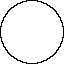 Naziv vrtca: 

Naslov vrtca - ulica in hišna številka: 

Poštna številka in kraj: 

STRAN 2
Ime in priimek koordinatorja programa Zdravje v vrtcu v vašem vrtcu v šolskem letu za katerega oddajate poročilo: 

email - E- naslov koordinatorja programa Zdravje v vrtcu: 
(npr. janez.novak@gmail.com) 

STRAN 3
Anketo izpolnjujem: 

 vzgojitelj 
 pomočnik vzgojitelja 
 koordinator programa Zdravje v vrtcu iz vrtca - poročilo bodo oddali vzgojitelji ali pomočniki za svojo skupino 
 koordinator programa Zdravje v vrtcu - poročilo bom oddal za celoten vrtec - posamezni strokovni delavci ne bodo oddajali poročila 
 koordinator programa Zdravje v vrtcu - poročilo bom oddal za celoten vrtec - nekateri strokovni delavci bodo oddali tudi svoje poročilo  

STRAN 4Ime vaše enote: 

Koliko skupin otrok je v vaši enoti? 

Ime vaše skupine: 
STRAN 5

Starost otrok v vaši skupini: 

 od 1-2 let 
 od 1-3 let 
 od 2-3 let 
 od 2-4 let 
 od 3-4 let 
 od 3-5 let 
 od 4-5 let 
 od 1-6 let 
 od 3-6 let 
 od 4-6 let 
 od 5-6 let 

STRAN 6Ime in priimek vzgojitelja, ki je izvajal aktivnosti programa Zdravje v vrtcu  v poročevalskem obdobju v vaši skupini  vsaj 3 mesece: 
V kolikor je bila v skupini v poročevalskem obdobju menjava kadra vpišite v drugo okence ime vzgojitelja, ki je nadomestil odsotnost. 

V kolikor se je vzgojitelj udeležil jesenskega izobraževanja vpišite številko potrdila: 
V prvo okence napišite številko potrdila osebe, ki je v prejšnjem vprašanju navedena na prvem mestu, v drugo okence pa številko potrdila osebe, ki je v prejšnjem vprašanju navedena na drugem mestu. 

V kolikor se je vzgojitelj udeležil pomladanskega izobraževanja vpišite številko potrdila: 
V prvo okence napišite številko potrdila osebe, ki je v  pred prejšnjem vprašanju navedena na prvem mestu, v drugo okence pa številko potrdila osebe, ki je v  pred prejšnjem vprašanju navedena na drugem mestu. 

Ime in priimek pomočnika vzgojitelja, ki je izvajal aktivnosti programa Zdravje v vrtcu  v poročevalskem obdobju v vaši skupini vsaj 3 mesece: 
V kolikor je bila v skupini v poročevalskem obdobju menjava kadra vpišite  v drugo okence ime pomočnika vzgojitelja, ki je nadomestil odsotnost. 

V kolikor se je pomočnik vzgojitelja udeležil jesenskega izobraževanja vpišite številko potrdila: 
V prvo okence napišite številko potrdila osebe, ki je v prejšnjem vprašanju navedena na prvem mestu, v drugo okence pa številko potrdila osebe, ki je v prejšnjem vprašanju navedena na drugem mestu. 

V kolikor se je pomočnik vzgojitelja udeležil pomladanskega izobraževanja vpišite številko potrdila: 
V prvo okence napišite številko potrdila osebe, ki je v  pred prejšnjem vprašanju navedena na prvem mestu, v drugo okence pa številko potrdila osebe, ki je v  pred prejšnjem vprašanju navedena na drugem mestu. 

STRAN 7Če ste si v skupini ogledali katerega od lutkovnih filmov in izvajali aktivnosti na teme iz vsebin filmov to označite: 
Možnih je več odgovorov 

 Ostal bom zdrav 
 Dobili bomo dojenčka 
 Čiste roke za zdrave otroke 

STRAN 8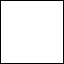 
Ob pregledovanju poročil iz preteklih let smo opazili, da nekateri izvajalci programa kot aktivnosti v programu navajate tudi brisanje noskov otrok, razkuževanje miz, umivanje rok otrok pred obroki ipd. Radi bi poudarili, da te aktivnosti izvajajo vsi vrtci, saj sodijo v redno delo vzgojiteljev oz. pomočnikov vzgojiteljev in niso dodana vrednost programa. Pozivamo vas, da v poročilu navajate aktivnosti, ki so bile v podporo krepitvi in ohranjanju zdravja in dobrega počutja in v katere ste vložili dodatno vsebino. Taka aktivnost je lahko tudi umivanje rok, vendar le, če to aktivnost nadgradite z dodatno vsebino. Na primer  učenje tehnike umivanja rok, ki je nadgrajena s pogovorom o tem, zakaj in kdaj je potrebno umivanje  rok ali s pogovorom o mikrobih(pogoji za rast in razmnoževanje, hitrost razmnoževanja …) ali s kakšno drugo smiselno vsebino (tematska igra, risanje, predstava …). Prav tako ne poročajte o obisku izvajalke zdravstvene vzgoje (medicinske sestre iz zdravstvenega doma), če njenega dela niste sami nadgradili s kakšno dodatno aktivnostjo. Iz poročila vzgojitelja mora biti razvidno za kakšno nadgradnjo gre.  
STRAN 9

Za koliko aktivnosti želite podati poročilo? 
V kolikor želite prejeti potrdilo za sodelovanje v programu morate izbrati in opisati vsaj 5 aktivnosti.  

 za 5 aktivnosti 
 za 6 aktivnosti 
 za 7 aktivnosti 
 za 8 aktivnosti 
 za 9 aktivnosti 
 za 10 aktivnosti 
STRAN 10
Navedite vsebino 1. aktivnosti. V kolikor ste izvajali aktivnosti na temo rdeče niti tekočega šolskega leta izberite za 1. aktivnost RDEČA NIT. 
V kolikor označite drugo obvezno navedite vsebino. 

 Rdeča nit 
 Zobozdravstvena vzgoja 
 Zdrava prehrana 
 Osebna higiena 
 Varno s soncem 
 Varnost v prometu/na igrišču 
 Dobili bomo dojenčka 
 Duševno zdravje 
 Gibanje 
 Svetovni dnevi povezani z zdravjem 
 Zdrav način življenja 
 Narava in varovanje okolja 
 Drugo: 

Navedite število skupin v katerih so izvajali 1. aktivnost 

V kolikor so pri izvajanju aktivnosti sodelovali zunanji izvajalci, prosimo, navedite kdo so to bili: 
npr. policist, zdravnik, gasilec...  

Čas trajanja aktivnosti 
v kolikor ste izvajali aktivnost nekaj ur označite ure, v kolikor nekaj dni označite dnevi ... 

 ure 
 dnevi 
 tedni 
 meseci 


Vpišite število: 

Navedite gradivo in didaktične materiale, ki ste jih uporabili pri tej vsebini: 

Ste pridobljene informacije iz naših izobraževanj uporabili pri vsebini? 

 da 
 ne 


Navedite metode dela, ki ste jih pri izvajanju aktivnosti uporabljali. 
Možnih je več odgovorov 

 praktično delo (npr. vaje, izdelki, nastopi, športne dejavnosti, pohodi, delo na terenu ...) 
 pogovor 
 predavanje/razlaga 
 ogled/obisk 
 demonstracija 
 razstava  
 uporaba avdiovizualnih sredstev 


Navedite za katero ciljno skupino ste aktivnost izvajali. 
Možnih je več odgovorov 

 otroci 
 starši 
 osebje vrtca 
 občani 
 Drugo: 


Opis aktivnosti (okoli 200 besed): 


PODATKI NA STRANI 10 SE PONOVIJO 10X (poročate lahko o 10 aktivnostih).

NA KONCU OBVEZNO SHRANITE PDF! POROČILO ZDRAVJE V VRTCUKratko ime ankete: POROČILO ZDRAVJE V VRTCUŠtevilo vprašanj: 136Anketa je aktivnaAktivna od: 01.06.2020Aktivna do: 31.07.2020